Voici les élèves de ma classeLes enfants de la petite section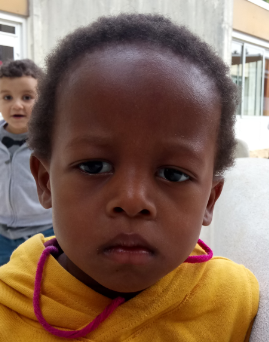 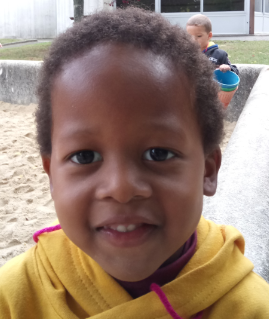 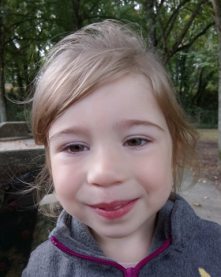 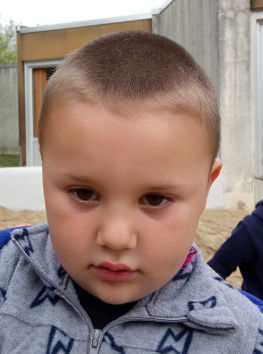 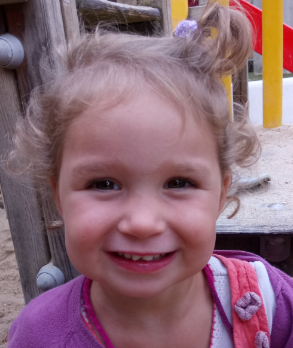 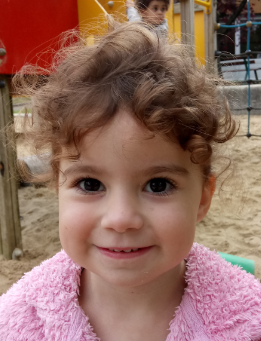  Fayane		Fayoume	  Eléna	     Gerson		Lisa               Shayna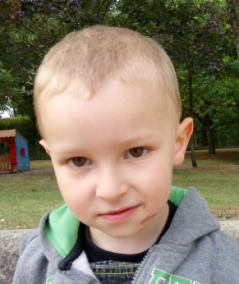 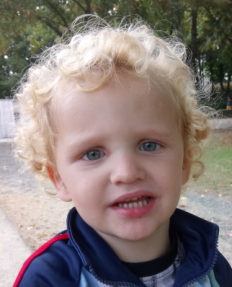 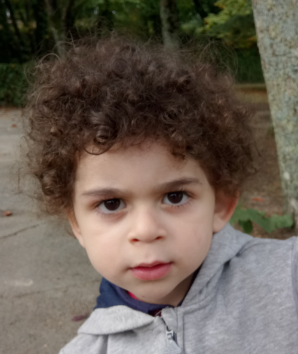 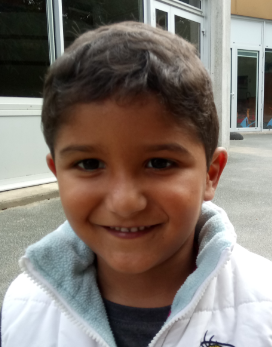 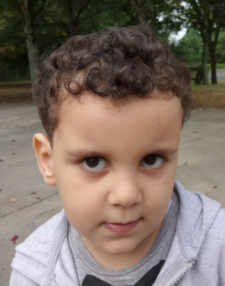 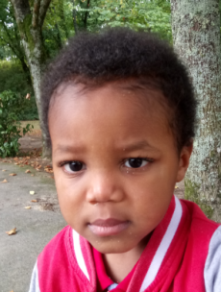 Antoine               Salim    	     Nolan	      Mouhamed	 Mohamedali	      Kaynan	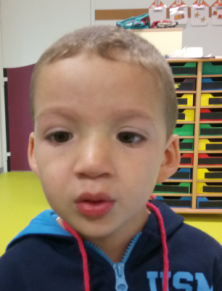 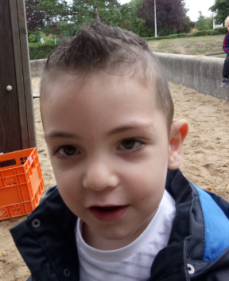 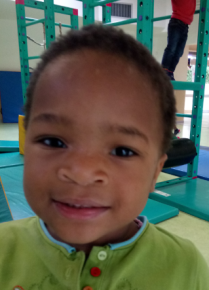 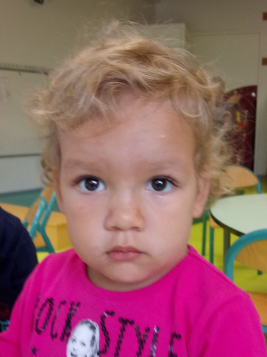 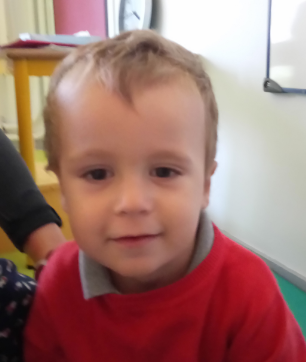                 Dorian	       Sohan	         Sophia	     Alyzea           ValentinEt les enfants de la moyenne section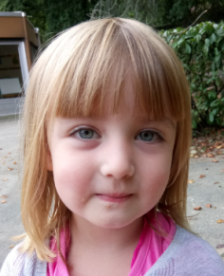 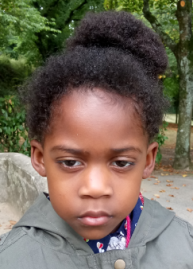 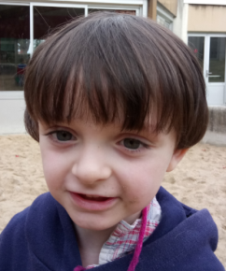 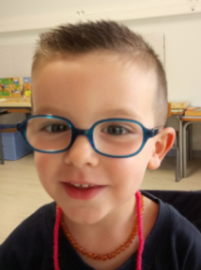 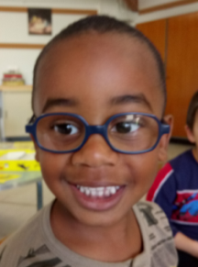                        Shana	       Riyaina	   Timéo	      Simon	       Shaywen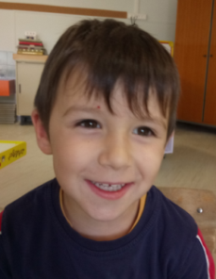 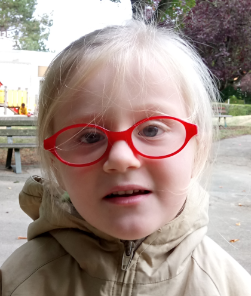 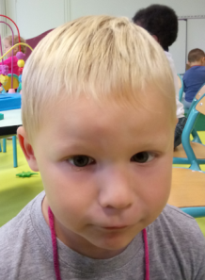 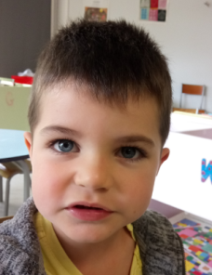                               Vince		 Mailly	     Lorenzo	        Jules